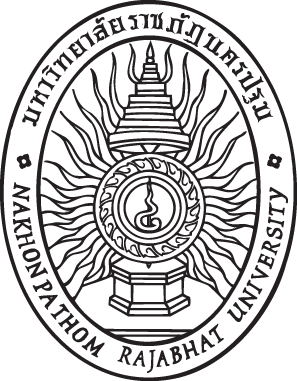 รายงานการสัมมนา เรื่อง .........TH Sarabun New ขนาด 22............นาย/นางสาว .............................................รหัสนักศึกษา ................. หมู่เรียน ......รายงานนี้เป็นส่วนหนึ่งของรายวิชา 4093901 สัมมนาทางคณิตศาสตร์ศึกษาสาขาวิชาคณิตศาสตร์ คณะวิทยาศาสตร์และเทคโนโลยี มหาวิทยาลัยราชภัฏนครปฐมภาคเรียนที่ 2 ปีการศึกษา 2566  